Załącznik nr 5 - umowa wzór.Zawarta w dniu ............................. pomiędzy Zamawiającym, tj. Zarządem Transportu Zbiorowego, 
ul. Budowlanych 6, 44-200 Rybnik, w imieniu którego działa: .............................................................................................................................................................a Wykonawcą tj. :    .............................................................................................................................	(nazwa firmy, forma prawna, adres) reprezentowanym przez : .............................................................................................................................................................w rezultacie dokonania przez Zamawiającego wyboru oferty Wykonawcy w postępowaniu prowadzonym trybie podstawowym bez przeprowadzenia negocjacji, na podstawie art. 275 pkt 1 ustawy z dnia 11 września 2019 r. Prawo zamówień publicznych (Dz. U. z 2019 r. poz. 2019, ze zm.), dalej ustawa Pzp.§ 1Przedmiot umowy – „ZTZ PN 07/2021 - Obsługa przewozów w transporcie zbiorowym minimum dwoma autobusami.” Zakres według oferty oraz specyfikacji warunków zamówienia. Dokumenty te stanowią integralną część umowy.§ 2Obowiązki Wykonawcy:Obsługa przewozów pasażerskich w transporcie zbiorowym do placówek szkolno- oświatowych oraz innych dowozach organizowanych przez Zarząd Transportu Zbiorowego w Rybniku minimum dwoma autobusami o następujących minimalnych parametrach technicznych:wyprodukowane po 2004 roku,wyposażone w jednostki napędowe spełniające minimum normy EURO 3,pojemność minimum 60 miejsc w tym minimum 20 siedzących,posiadające minimum dwoje drzwi bez stopni wejściowych sterowane przez kierowcę Zadanie obejmuje wykonanie ok. 170 wozokilometrów w dzień nauki szkolnej. Dzienna ilość wykonywanych wozokilometrów może ulec zmianie. W okresie trwania umowy maksymalnie 32 000 kilometrów.Termin realizacji zadania: od 01.09.2021 r. do 30.06.2022 r.Obsługa linii będzie odbywać się według rozkładu jazdy, przekazywanego na bieżąco. Zamawiający w miarę bieżących potrzeb będzie dokonywał zmian w rozkładzie jazdy powiadamiając o nich Wykonawcę z min. 12 godzinnym wyprzedzeniem.Rozkład jazdy będzie dostosowywany na bieżąco do planów lekcji i potrzeb Szkoły Podstawowej im. Ziemi Śląskiej w Piecach przy ulicy Rydułtowska 9, 44-293 Piece oraz Zespołu Szkolno-Przedszkolnego nr 2 im. Janusza Korczaka w Rybniku przy ulicy Gustawa Morcinka 18, 44-273 Rybnik - Niewiadom.Zamawiający przewiduje możliwość zmiany lub ujęcia w rozkładzie jazdy innych placówek szkolno-oświatowych.Zamawiający w rozkładzie jazdy będzie uwzględniał między innymi realizację:rozpoczęcie pierwszego kursu od placówki szkolno-oświatowej,zakończenie ostatniego kursu od ostatniego przystanku na trasie do placówki szkolno- oświatowej.Zamawiający nie zapewnia miejsca postojowego dla autobusów na czas pomiędzy realizacją poszczególnych kursów.Wszystkie autobusy przeznaczone do realizacji zadania muszą być wyposażone 
w urządzenia elektronicznego systemu poboru opłat działającego w Mieście Rybnik Sytemu Elektronicznej Karty Miejskiej w tym: czytniki bezstykowych kart elektronicznych zgodnych z elektronicznym systemem pobierania opłat tj. działającym w Mieście Rybnik Systemem Elektronicznej Karty Miejskiej, zgodnych 
z ISO 14443 typ A:czytnik musi akceptować karty bezkontaktowe – Mifare Standard, MifarePLUS, Desfire        
i Smart MX, czytnik musi akceptować karty z numerem unikatowym zapisanym zarówno na ID 
4 bajtowym, jak również na ID 7 bajtowym,posiadać kolorowy wyświetlacz dotykowy TFT o przekątnej min. 7” podświetlany LED,        
o rozdzielczości min. 800 na 480 pikseli,klawisze muszą być zdefiniowane na pojemnościowym lub wykonanym w technologii podczerwieni ekranie dotykowym i pozwalać na wybór funkcji INFO oraz funkcji opłacenia przejazdu za pomocą bezstykowej karty elektronicznej,wszystkie programowane przyciski muszą być zdefiniowane na ekranie dotykowym,ekran musi być zabezpieczony min. 3 milimetrową szybą hartowaną, odporną                     
na uszkodzenie i zarysowaniepodczas operacji musi generować sygnały dźwiękowe i świetlne (potwierdzające, negujące, alarmy),czytnik musi posiadać otwarty system operacyjny,oprogramowanie czytnika musi być przystosowane do wprowadzenia taryf będących           
w obecnej i przyszłej ofercie Zamawiającego,oprogramowanie czytnika musi posiadać graficzny interfejs użytkownika - min. język polski,czytnik musi mieć możliwość bycia zablokowanym w dowolnym momencie przez sterownik w kabinie kierowcy,brak komunikacji czytnika ze sterownikiem lub jego awaria powoduje, że czytnik nie realizuje żadnych operacji na kartach,w pierwszym czytniku obudowa musi dodatkowo umożliwiać utrzymanie karty w polu czytnika (kieszeń),szata graficzna wyglądu ekranu zostanie uzgodniona z Zamawiającym,w pojeździe muszą zostać zamontowany minimum dwa czytniki bezstykowych kart elektronicznych.autokomputer musi:posiadać klawisze zdefiniowane na ekranie dotykowym pozwalające na wybór funkcji 
i nawigowanie w menu sterownika, posiadać otwarty system operacyjny,sterować pracą urządzeń pokładowych podrzędnych tj. kasowników i modułów łączności GPRS i WiFi, prowadzić diagnostykę urządzeń pokładowych z nim współpracujących 
w tym weryfikować komunikację z czytnikiem, sprawność czytnika kart,przekazywać dane o awariach czytników,rejestrować historię wszystkich transakcji dokonanych w czytnikach, w tym numer karty, rodzaj skasowanego biletu, datę i godzinę transakcji, identyfikowalny numer pojazdu,przekazywać co najmniej jeden raz dziennie lub w określonych przez Zamawiającego odstępach czasu, dane o transakcjach z czytników, do serwera systemu centralnego 
za pośrednictwem modemu GSM/GPRS/EDGE lub w przypadku obecności w zajezdni sieci Wi-Fi (częstotliwość przesyłania danych do serwera systemu centralnego jest konfigurowalna w systemie),pobierać z serwera centralnego dwa razy dziennie lub w określonych przez Zamawiającego odstępach czasu, dane wejściowe (w szczególności: listę numerów kart zastrzeżonych, listę numerów kart z rodzajem zakupionych przez Internet przez pasażera biletów umożliwiających doładowanie karty (tzw. biała lista kart), nowe oprogramowanie czytników oraz ustawienia konfiguracyjne systemu), za pośrednictwem modemu, pracować w systemach GSM/GPRS/EDGE lub w przypadku obecności w zajezdni sieci 
Wi-Fi ,dystrybuować nowe dane wejściowe (np. cenniki opłat za przejazdy, lista zablokowanych kart) do kasowników,umożliwiać blokowanie/odblokowywanie czytników w pojeździe za pomocą przycisku           
u kierowcy. Przycisk u kierowcy musi sygnalizować kierującemu pojazdem stan kasowników za pomocą odpowiedniej sygnalizacji świetlnej. Sygnalizacja świetlna powinna wskazywać co najmniej 3 stany czytników: włączone, zablokowane, awaria kasownika,musi umożliwiać odbiór i przesył danych za pośrednictwem kanałów Wi-Fi i GPRS urządzenia transmisji danych z kartą SIM,drukarkę biletów, Wykonawca wyposaży autobusy w urządzenia elektronicznego systemu poboru opłat 
we własnym zakresie.Zamontowane urządzenia muszą posiadać identyczną funkcjonalność oraz być w pełni równoważne z obecnie funkcjonującymi urządzeniami i oprogramowaniem sytemu Elektronicznej Karty Miejskiej. Zamawiający dopuszcza możliwość zamontowania urządzeń 
o innych parametrach niż opisane w pkt 2 tylko po pisemnej akceptacji.Obecnie w wymienionym systemie działają poprawnie urządzenia firmy R&G Plus MielecKoszty transmisji danych pokrywa Wykonawca.Przed realizacją zadania a po oględzinach, o których mowa w punkcie 2. Wykonawca:przekaże Zamawiającemu wykaz autobusów,udostępni Zamawiającemu wszystkie autobusy przewidziane do realizacji zadania 
w celu dokonania próbnej transmisji danych oraz wgrania kluczy transmisyjnych do urządzeń elektronicznego sytemu poboru opłat,Wykonawca ponosi pełną odpowiedzialność za działanie urządzeń sytemu elektronicznego poboru opłat.Urządzenia muszą umożliwić kierowcy autobusu sprzedaż biletów według obowiązującej Taryfy.Wszystkie autobusy muszą być wyposażone w system informacji pasażerskiej 
tj. elektroniczne tablice kierunkowe wykonane w technologii LED:czołowa, wyświetlająca numer linii i kierunek jazdy,boczna, wyświetlająca nr linii i kierunek jazdy,tylna, wyświetlająca nr linii.W przypadku awarii którejś z tablic Zamawiający dopuszcza inny sposób oznakowania jednak na czas nie dłuższy niż 24 godziny.Wszystkie autobusy muszą być wyposażone w system monitoringu wizyjnego 
o następujących parametrach:zapewniający nagrywanie w sposób ciągły i odtwarzanie wszystkiego co dzieje się wewnątrz pojazdu poprzez system minimum sześciu kamer kolorowych ethernetowych w obudowach wandaloodpornych o rozdzielczości minimum 2Mpx, czułości min. 0,1 lx, z czego: jedna rejestrująca pracę kierowcy, trzy rejestrujące całe wnętrze autobusu, jedna rejestrująca widok przestrzeni przed autobusem, jedna rejestrująca widok przestrzeni za autobusem,posiadać cyfrowy rejestrator ze znakiem wodnym zdolny zapisywać obraz 
o rozdzielczości min. 1280 x 720 z prędkością do 25 klatek/sekundę/kanał (kamerę),zapewniać podgląd sytuacji w autobusie u kierowcy na monitorze kolorowym LCD 
o przekątnej min 7”, z pojedynczej kamery oraz z wszystkich kamer jednocześnie,ze względu na bezpieczeństwo pasażerów i ergonomię pracy kierowcy wymagany jest podgląd obrazu z kamer na ekranie autokomputera lub dodatkowego monitora, który będzie zamontowany w bezpośrednim sąsiedztwie monitora autokomputera (nie więcej niż 15 centymetrów pomiędzy krawędziami urządzeń),w przypadku włączenia biegu wstecznego obraz z tylnej kamery na ekranie monitora pojawi się w sposób automatyczny,zapewnić przeglądanie zapisanego materiału po wyznaczeniu daty, czasu i kamery.Wykonawca dostarczy do 48 godzin na każdorazowe żądanie Zamawiającego zapis obrazu z dowolnego przedziału czasowego i autobusu z ostatniego tygodnia (siedmiu dni) lub urządzenie zapewniające odczyt danych z autobusu wraz z niezbędnym oprogramowaniem. Wykonawca będzie odpowiedzialny za prawidłową obsługę urządzeń będących 
na wyposażeniu autobusu, przestrzeganie instrukcji oraz przepisów porządkowych związanych z realizacją zadania.Wszystkie autobusy muszą posiadać kolorystykę Komunikacji Miejskiej Miasta Rybnika. Szczegóły kolorystki i symboliki są określone przez SIW dostępny na stronie internetowej https://siw.rybnik.eu/ i będą uzgodnione z Zamawiającym po podpisaniu umowy.Przed rozpoczęciem realizacji zadania Wykonawca dostarczy Zamawiającemu listę zawierającą imiona i nazwiska kierowców przewidzianych do realizacji zadania. Każdemu kierowcy zostanie nadany numer identyfikacyjny w systemie Zamawiającego.Wykonawca zapewni dla wszystkich kierowców przeznaczonych do realizacji zadania jednolite ubiory. Wzory ubiorów w formie graficznej zostaną przekazane Zamawiającemu 
w dniu podpisania umowy.Wykonawca codziennie w dni robocze do godziny 9:00 będzie wysyłać na skrzynkę e-mail wskazaną w umowie raport za dzień poprzedni lub dni wolne od pracy z realizacji zadania. Szczegóły raportu zostaną podane Wykonawcy w dniu podpisania umowy. Na skrzynkę      
e-mail Wykonawcy będą kierowane ewentualne skargi i uwagi podróżnych dotyczące realizacji zadnia. Termin na udzielnie odpowiedzi/ustosunkowanie się do problemu, trzy dni robocze od daty wysłania ze skrzynki Zamawiającego.Stosownie do treści art. 29 ust. 3a ustawy Pzp, Zamawiający poniżej określa czynności 
w zakresie realizacji zamówienia przez osoby zatrudnione przez Wykonawcę
lub podwykonawcę na podstawie umowy o pracę:kierowanie autobusem w ramach obsługi przewozów w transporcie zbiorowym na liniach komunikacji miejskiej, organizowanych przez Zarząd Transportu Zbiorowego
w Rybniku minimum dwoma autobusami.Zamawiający wymaga, by minimalna liczba autobusów o parametrach określonych w punkcie 1, koniecznych do realizacji zadnia została udostępniona do oględzin Zamawiającemu pod względem spełniania warunków SWZ, minimum na tydzień przed terminem rozpoczęcia realizacji zadania zgodnie z wymaganym terminem opisanym w punkcie 1.2. Miejsce oględzin musi się znajdować na terenie Miasta Rybnika lub w odległości do 20 km od jego granic. Na podstawie oględzin zostanie wypełniony załącznik „T” do umowy. Każdy pojazd przed wprowadzeniem do realizacji zadania musi zostać zaakceptowany przez Zamawiającego pod względem spełniania warunków opisanych w niniejszym rozdziale.W przypadku realizacji zadania autobusem niezaakceptowanym przez Zamawiającego w formie, o której mowa w ustęp 3 stawka za wozokilometr wynosi 75 % stawki zaproponowanej w ofercie.Zamawiający dopuszcza realizację autobusem niezaakceptowanym przez Zamawiającego w formie, o której mowa w ustęp 3 w skali nieprzekraczającej 15% wykonanych wozokilometrów w danym miesiącu.Sytuacja, o której mowa w ustępie 4.1 musi być zgłoszona w raporcie dziennym, o którym mowa w ustęp 5.Autobus niezaakceptowany przez Zamawiającego w formie, o której mowa w ustęp 3 musi spełniać minimalne warunki, o których mowa w ustęp 1, 2, 2.7.W sytuacjach nadzwyczajnych, gdy Zamawiający powiadomi Wykonawcę o odwołaniu przewozu, Wykonawcy za dni, w których przewóz został odwołany, przysługuje prawo do wynagrodzenia w wysokości 30 % stawki dziennej za wykonanie kursów w tygodniu poprzedzającym.Wykonawca zobowiązany jest do codziennego sporządzania raportu z realizacji zadania za dzień poprzedni lub dni wolne od pracy i wysłania go do godziny 9:00 na adres mailowy wskazany w umowie. Szczegóły raportu zostaną podane Wykonawcy w dniu podpisania umowy.§ 3Osoby upoważnione przez Zamawiającego mają prawo do ciągłego kontrolowania realizacji postanowień § 2 bez ograniczeń ze strony Wykonawcy.Kontrola jakości świadczonych usług jest prowadzona na następujących zasadach:Kontrola prowadzona jest na punktach stałych (przystankach i innych) jak również wewnątrz autobusów.Każdorazowo po dokonaniu kontroli i stwierdzeniu nieprawidłowości kontrolujący sporządza „Raport kontroli”.Kontrolerzy po wykonaniu kontroli sporządzają szczegółowy raport. Polecenia kontrolerów dotyczące realizacji usługi są wiążące dla pracowników Wykonawcy.Raporty kontroli będą przekazywane do Wykonawcy, który w terminie 7-dni ma obowiązek pisemnie ustosunkować się do wyników kontroli.§ 4Umowa zostaje zawarta na okres 01.09.2021 r. 30.06.2022 r.Umowa wygasa w terminie wcześniejszym w przypadku zrealizowania 32 000 wozokilometrów.§ 5Cena za jeden wozokilometr wynosi: ……………………………-zł  + VATsłownie: …...............……………………………… złKwota za całość realizacji zamówienia wynosi ……………………………-zł + VATsłownie: …...............………………………………złW przypadku realizacji zadania autobusem niezaakceptowanym przez Zamawiającego w formie, o której mowa w § 2 pkt. 4 stawka za wozokilometr wynosi 75 % stawki zaproponowanej 
w ofercie.§ 6Zamawiający określa następujące zasady zmian umowy w zakresie wynagrodzenia należnego Wykonawcy, w przypadku zmiany: stawki podatku od towarów i usług – Strony ustalają protokolarnie wartość prac wykonanych wg stanu na dzień poprzedzający zmianę stawki podatku VAT. Nowa stawka podatku będzie miała zastosowanie do prac wykonywanych po dniu zmiany stawki podatku VAT,wysokości minimalnego wynagrodzenia za pracę ustalonego na podstawie art. 2 ust. 3-5 ustawy z dnia 10 października 2002 r. o minimalnym wynagrodzeniu za pracę – Wykonawca przedkłada Zamawiającemu wykaz zatrudnionych do realizacji umowy pracowników, dla których ma zastosowanie zmiana wraz z kalkulacją kosztów wynikającą z przedmiotowej zmiany, które mają bezpośredni wpływ na zaoferowaną cenę jednostkową, zasad podlegania ubezpieczeniom społecznym lub ubezpieczeniu zdrowotnemu lub wysokości stawki składki na ubezpieczenia społeczne lub zdrowotne zasad gromadzenia i wysokości wpłat do pracowniczych planów kapitałowych, o których mowa w ustawie o PPK – jeżeli zmiany te będą miały wpływ na koszty wykonania zamówienia przez Wykonawcę. – Wykonawca przedkłada Zamawiającemu wykaz personelu, który realizuje przedmiot umowy i dla którego ma zastosowanie zmiana wraz z kalkulacją kosztów wynikającą z przedmiotowej zmiany, które mają bezpośredni wpływ na zaoferowaną cenę jednostkową,Zmiany, o których mowa w ust. 1 będą wprowadzane do umowy na pisemny, uzasadniony 
i należycie udokumentowany wniosek Wykonawcy. Niezależnie od obowiązku załączenia do wniosku szczegółowej kalkulacji kosztów, o której mowa powyżej, Wykonawca zobowiązany jest wykazać i udowodnić Zamawiającemu wpływ zmian na wysokość wynagrodzenia należnego Wykonawcy z tytułu realizacji przedmiotu umowy. Wniosek wraz z załączonymi dokumentami będzie podlegać weryfikacji Zamawiającego, który zastrzega sobie prawo odmowy dokonania zmiany wysokości ceny jednostkowej w przypadku, gdy wniosek Wykonawcy nie będzie spełniał warunków opisanych w postanowieniach niniejszego paragrafu.Wykonawca obowiązany jest przedstawić na każde żądanie Zamawiającego wszelkich informacji, danych, wyliczeń oraz stosownych dowodów potwierdzających zasadność żądania Wykonawcy.Wszelkie zmiany i uzupełnienia niniejszej umowy będą wprowadzane pisemnie w formie aneksu pod rygorem nieważności.§ 7Płatność nastąpi na podstawie faktur, wystawianych za okres od 01 do 15 dnia danego miesiąca i od 16 do ostatniego dnia danego miesiąca.Podstawą fakturowania są raporty z wykonanych przewozów. Wzór raportu stanowi 
załącznik RF.Faktury płatne będą przelewem na konto Wykonawcy w terminie 7 dni od daty otrzymania prawidłowo wystawionej faktury.Wykonawca oświadcza, że jest płatnikiem podatku VAT i posiada nr identyfikacji podatkowej  NIP ………………………………..Faktury będą wystawiane na: Nabywca Miasto Rybnik ul. Bolesława Chrobrego 2 44-200 Rybnik NIP: 642-001-07-58, Odbiorca: Zarząd Transportu Zbiorowego w Rybniku ul. Budowlanych 6 44-200 Rybnik.Zamawiający akceptuje wystawianie i przesyłanie faktur, not księgowy, korekt faktur oraz innych dokumentów i potwierdzeń odbioru w formie elektronicznej przez Wykonawcę na adres email   faktura@ztz.rybnik.pl § 8Upoważnieni pracownicy Zamawiającego mają prawo w każdym czasie do wglądu w dokumentację przewozową Wykonawcy w zakresie będącym przedmiotem umowy.§ 9Wykonawca zapłaci Zamawiającemu karę umowną:15-to krotność ceny wozokilometra za każdorazowy stwierdzony i udokumentowany: za uszkodzone elementy wyposażenia pojazdu zagrażające bezpieczeństwu podróżnych, rażące zabrudzenia karoserii lub wnętrza pojazdu, brak : oświetlenia lub ogrzewania/klimatyzacji, niezatrzymanie się na planowanym przystanku, spożywanie przez kierowcę posiłków podczas jazdy lub palenie papierosów, 30-to krotność ceny wozokilometra za każdorazowe: nieuzasadnione opóźnienie od 2-20 min., przyśpieszenie wyjazdu z przystanku powyżej 1 min.,50-cio krotność ceny wozokilometra za każdorazową obsługę kursu pojazdem 
o parametrach innych niż określony w § 2 pkt 1 lub nieobsłużenie kursu,100-cio krotność ceny wozokilometra za każdorazowe: utrudnianie kontroli (niewykonywanie poleceń osób uprawnionych), nierespektowanie poleceń służb kontrolerskich Zamawiającego, za każdą rozbieżność pomiędzy dokumentacją dotyczącą wykonanego przewozu a stanem faktycznym, stwierdzoną raportem organów kontrolnych Zamawiającego,10-cio krotność średniego dziennego wynagrodzenia za odstąpienie od umowy. Do naliczenie kary zostanie przyjęte średnie dzienne wynagrodzenie za obsługę linii w miesiącu poprzedzającym odstąpienie od umowy,Maksymalna wysokość kar umownych wynikających z niniejszej umowy nie może przekraczać 40% wartości wynagrodzenia brutto. § 10Wykonawca zobowiązuje się, że pracownicy świadczący czynności opisane w ust. 2 będą 
w okresie realizacji umowy zatrudnieni na podstawie umowy o pracę w rozumieniu przepisów ustawy z dnia 26 czerwca 1974 r. - Kodeks pracy.Czynności, które muszą być wykonywane przez pracowników Wykonawcy lub Podwykonawcy zatrudnionych na umowę o pracę:kierowanie autobusem w ramach obsługi przewozów pasażerskich w transporcie zbiorowym do placówek szkolno- oświatowych oraz innych dowozach organizowanych przez Zarząd Transportu Zbiorowego w Rybniku,W trakcie realizacji zamówienia Zamawiający uprawniony jest do wykonywania czynności kontrolnych wobec wykonawcy odnośnie spełniania przez Wykonawcę lub Podwykonawcę wymogu zatrudnienia na podstawie umowy o pracę osób wykonujących wskazane w ust. 2 czynności. Zamawiający uprawniony jest w szczególności do: żądania oświadczeń i dokumentów w zakresie potwierdzenia spełniania ww. wymogów 
i dokonywania ich oceny,żądania wyjaśnień w przypadku wątpliwości w zakresie potwierdzenia spełniania ww. wymogów,przeprowadzania kontroli na miejscu wykonywania świadczenia.W trakcie realizacji umowy na każde wezwanie Zamawiającego w wyznaczonym w tym wezwaniu terminie Wykonawca przedłoży Zamawiającemu wskazane poniżej dowody w celu potwierdzenia spełnienia wymogu zatrudnienia na podstawie umowy o pracę przez Wykonawcę lub Podwykonawcę osób wykonujących wskazane w ust. 2 czynności w trakcie realizacji zamówienia:oświadczenie Wykonawcy lub Podwykonawcy o zatrudnieniu na podstawie umowy 
o pracę osób wykonujących czynności, których dotyczy wezwanie Zamawiającego. Oświadczenie to powinno zawierać w szczególności: dokładne określenie podmiotu składającego oświadczenie, datę złożenia oświadczenia, wskazanie, że objęte wezwaniem czynności wykonują osoby zatrudnione na podstawie umowy o pracę wraz ze wskazaniem liczby tych osób, imion i nazwisk tych osób, rodzaju umowy o pracę 
i wymiaru etatu oraz podpis osoby uprawnionej do złożenia oświadczenia w imieniu Wykonawcy lub Podwykonawcy;poświadczoną za zgodność z oryginałem odpowiednio przez Wykonawcę lub Podwykonawcę kopię umowy/umów o pracę osób wykonujących w trakcie realizacji zamówienia czynności, których dotyczy ww. oświadczenie Wykonawcy lub Podwykonawcy (wraz z dokumentem regulującym zakres obowiązków, jeżeli został sporządzony). Kopia umowy/umów powinna zostać zanonimizowana w sposób zapewniający ochronę danych osobowych pracowników, zgodniez przepisami ustawy z dnia 29 sierpnia 1997 r. o ochronie danych osobowych 
(tj. w szczególności bez adresów, nr PESEL pracowników). Imię i nazwisko pracownika nie podlegają anonimizacji. Informacje takie jak: data zawarcia umowy, rodzaj umowy 
o pracę i wymiar etatu powinny być możliwe do zidentyfikowania;zaświadczenie właściwego oddziału ZUS, potwierdzające opłacanie przez Wykonawcę lub Podwykonawcę składek na ubezpieczenia społeczne i zdrowotne z tytułu zatrudnienia na podstawie umów o pracę za ostatni okres rozliczeniowy;poświadczoną za zgodność z oryginałem odpowiednio przez Wykonawcę lub Podwykonawcę kopię dowodu potwierdzającego zgłoszenie pracownika przez pracodawcę do ubezpieczeń, zanonimizowaną w sposób zapewniający ochronę danych osobowych pracowników, zgodniez przepisami ustawy z dnia 29 sierpnia 1997 r. o ochronie danych osobowych. Imię i nazwisko pracownika nie podlegają anonimizacji,Niezłożenie przez Wykonawcę w wyznaczonym przez Zamawiającego terminie żądanych przez Zamawiającego dowodów w celu potwierdzenia spełnienia przez Wykonawcę lub Podwykonawcę wymogu zatrudnienia na podstawie umowy o pracę traktowane będzie jako niespełnienie przez Wykonawcę lub Podwykonawcę wymogu zatrudnienia na podstawie umowy o pracę osób wykonujących wskazane w ust. 2 czynności.W przypadku uzasadnionych wątpliwości co do przestrzegania prawa pracy przez Wykonawcę lub Podwykonawcę, Zamawiający może zwrócić się o przeprowadzenie kontroli przez Państwową Inspekcję Pracy.§ 11Zakazuje się istotnych zmian postanowień zawartej umowy w stosunku do treści oferty, na podstawie której dokonano wyboru wykonawcy, chyba że zamawiający przewidział możliwość dokonania takiej zmiany w ogłoszeniu o zamówieniu lub w specyfikacji  warunków zamówienia oraz określił warunki takiej zmiany.Zmiana umowy dokonana z naruszeniem ust. 1 podlega unieważnieniu.Wierzytelność wynikająca z niniejszej umowy nie może być przedmiotem cesji na rzecz osób trzecich bez zgody Zamawiającego.§ 12Zamawiający zastrzega sobie prawo do natychmiastowego odstąpienia od umowy w przypadku:wystąpienia w ciągu dwóch kolejnych dni więcej niż 15% niezrealizowanych wozokilometrów pracy dziennej, z winy Wykonawcy,niższego niż 95% stopnia realizacji przewozów w skali jednego miesiąca z winy Wykonawcy,przekroczenia w danym miesiącu 15% wykonanych wozokilometrów autobusem niezaakceptowanym przez Zamawiającego w formie, o której mowa w ustęp 3.Każda ze stron może rozwiązać umowę w trybie natychmiastowym, w przypadku rażącego naruszenia postanowień umowy.§ 13Sprawy sporne mogące wyniknąć na tle realizacji niniejszej umowy, rozstrzygane będą przez sąd właściwy ze względu na siedzibę Zamawiającego. § 14W sprawach nieuregulowanych niniejszą umową stosuje się przepisy Prawa Przewozowego, Kodeksu Cywilnego oraz Ustawy Prawo Zamówień Publicznych.§ 15Umowę sporządzono w dwóch jednobrzmiących egzemplarzach, po jednym dla każdej z umawiających się stron.Załącznikami do umowy są:Specyfikacja  warunków zamówienia.Oferta.Załącznik „T” - Potwierdzenie wymogów Specyfikacji  Warunków Zamówienia w postępowaniu prowadzonym trybie podstawowym.Załącznik „P” – Umowa dwustronnego powierzenia przetwarzania danych osobowych.Załącznik „R1” – Rozkład jazdy.Załącznik „RF” - Zestawienie wykonanych wozokilometrówZałącznik T/……. do umowy.potwierdzenie wymogów Specyfikacji Warunków Zamówienia w postępowaniu prowadzonym
w trybie podstawowym ZTZ PN 07/2021Zadanie ………………………………………………………………………………………………………...…………………………………………………………………………………………………………………..Nazwa Wykonawcy …………………………………………………………………………………………...…………………………………………………………………………………………………………………..1.Autbus (typ, marka, numer)………………………………………………………………………………………………………………………………………………………………………………………………………………………………………………………………………………………………………………………………………………………………………………………………………………………………………………………………UWAGI: …………………………………………………………………………………………………………………………………………………………………………………………………………………………………………………………………………………………………………………………………………………………………………………………………………………………………………………………………………Załącznik podpisano w dniu:…….…Wzór raportu załącznik RF.Zestawienie wykonanych wozokilometrów w miesiącu …………………..Umowa dwustronnego powierzenia przetwarzania danych osobowychzawarta w dniu ……………..  pomiędzy:Zarządem Transportu Zbiorowego w Rybniku, 44 200 Rybnik ul. Budowlanych 6NIP:642-26-50-396, reprezentowanym przez: - … –Dyrektor,  zwanym w treści umowy „Zamawiającym”a………………………………………………………………………………….…….. reprezentowanym przez:- … –………..zwanym dalej „Wykonawcą”wspólnie zwanymi dalej „Stronami”.§ 1Użyte w niniejszej umowie określenia oznaczają:umowa – niniejsza umowa dotycząca powierzenia danych osobowych;ustawa – ustawa z dnia 10 maja 2018 r. o ochronie danych osobowych (Dz. U. z 2018 r. poz. 1000);rozporządzenie – Rozporządzenie Parlamentu Europejskiego i Rady (UE) 2016/679 z dnia 27 kwietnia 2016r. w sprawie ochrony osób fizycznych w związku z przetwarzaniem danych osobowych i w sprawie swobodnego przepływu takich danych oraz uchylenia dyrektywy 95/46/WE (ogólne rozporządzenie 
o ochronie danych), (Dz. U. UE L.2016.119.1 z dnia 04.05.2016 r.) z uwzględnieniem sprostowania 
do rozporządzenia Parlamentu Europejskiego i Rady (UE) 2016/679 (…) (Dz. U. UE L.2018.127.2 23.05.2018 r.) zwane dalej „RODO”;administrator – oznacza osobę fizyczną lub prawną, organ publiczny, jednostkę lub inny podmiot, który samodzielnie lub wspólnie z innymi ustala cele i sposoby przetwarzania danych osobowych; jeżeli cele i sposoby takiego przetwarzania są określone w prawie Unii lub w prawie państwa członkowskiego, 
to również w prawie Unii lub w prawie państwa członkowskiego może zostać wyznaczony administrator lub mogą zostać określone konkretne kryteria jego wyznaczania;podmiot przetwarzający – zgodnie z art. 4 pkt 8 RODO oznacza to osobę fizyczną lub prawną, organ publiczny, jednostkę lub inny podmiot, który przetwarza dane osobowe w imieniu administratora;dane osobowe – dane osobowe w rozumieniu art. 4 pkt 1 RODO;przetwarzanie – oznacza operację lub zestaw operacji w rozumieniu art. 4 pkt 2 RODO; pracownik – osoba świadcząca pracę na podstawie dowolnego stosunku wiążącego obie strony. § 2Na podstawie art. 6 ust. 1 lit. e i f RODO Zamawiający udostępnia dane: klientów/pasażerów ZTZ kierowanych do Wykonawcy. Ponadto podmiot przetwarzający będzie przetwarzał udostępnione dane osób składających skargi i reklamacje.Szczegółowy zakres udostępnionych danych osobowych, o których mowa w ust. 1 niniejszego paragrafu stanowi Załącznik nr 1 do umowy.Na podstawie art. 6 ust. 1 lit. b i f RODO, Wykonawca udostępnia dane wizerunkowe klientów/pasażerów oraz pracowników z monitoringu znajdującego się w autobusach. Ponadto Wykonawca także udostępnia do przetwarzania Zamawiającemu dane zawarte w reklamacjach odebranych przez Wykonawcę oraz dane kierowców przewidzianych do realizacji działania.Szczegółowy zakres udostępnionych danych osobowych, o których mowa w ust. 3 niniejszego paragrafu stanowi Załącznik nr 2 do umowy. Niniejsza umowa zostaje zawarta w celu zapewnienia bezpieczeństwa danych osobowych oraz danych wizerunkowych udostępnianych przez Strony.Zamawiający zobowiązuje się do wykorzystywania ujawnionych przez Wykonawcę danych, wyłącznie w zakresie niezbędnym do prowadzenia określonego postępowania zgodnie z celami przetwarzania danych osobowych.Wykonawca zobowiązuje się do wykorzystywania ujawnionych przez Zamawiającego danych wyłącznie w zakresie niezbędnym do realizacji powierzonego zadania publicznego oraz zgodnie 
z celami przetwarzania danych osobowych.Udostępniane dane osobowe nie mogą być ujawniane innym podmiotom chyba, że obowiązek ujawnienia tych danych wynika z odrębnych przepisów prawa.§ 3Strony ograniczą dostęp do ujawnionych danych osobowych, wyłącznie do pracowników - Zamawiającego i Wykonawcy, posiadających imienne upoważnienie do przetwarzania danych osobowych, o którym mowa w art. 29 RODO.§ 4Zamawiający nie jest uprawniony do zakładania, posiadania lub tworzenia jakichkolwiek zbiorów, zawierających dane osobowe, w tym formularzy zawierających dane osobowe lub bazy danych osobowych, zapisane w postaci dokumentów papierowych i elektronicznych, które nie są niezbędne do realizacji celów niniejszej umowy.Wykonawca nie jest uprawniony do zakładania, posiadania lub tworzenia jakichkolwiek zbiorów, zawierających dane osobowe, w tym formularzy zawierających dane osobowe lub bazy danych osobowych, zapisane w postaci dokumentów papierowych i elektronicznych, które nie są niezbędne do realizacji celów niniejszej umowy.§ 5Zamawiający zapewni środki techniczne i organizacyjne, umożliwiające należyte zabezpieczenie wychodzących od Wykonawcy danych osobowych, wymagane przepisami prawa, w tym w szczególności art. 32 RODO. Będzie w szczególności:prowadzić dokumentację, opisującą sposób udostępniania danych osobowych oraz środki techniczne i organizacyjne, zapewniające ochronę udostępnianych danych osobowych; przechowywać ww. dokumenty w specjalnie do tego przeznaczonych szafach zamykanych 
na zamek lub w zamykanych na zamek pomieszczeniach, niedostępnych dla osób nieupoważnionych do korzystania z udostępnianych danych osobowych;prowadzić ewidencję pracowników upoważnionych do korzystania z udostępnianych danych osobowychzachowania w poufności wszystkich danych osobowych udostępnianych w trakcie obowiązywania niniejszej umowy;niewykorzystywania zebranych danych osobowych dla celów innych niż wynikają 
z obowiązujących przepisów i celów przetwarzania;nieprzekazywania udostępnianych danych osobowych innym instytucjom, chyba, że obowiązek udostępnienia danych wynika z odrębnych przepisów.Zamawiający będzie stale nadzorował swoich pracowników w zakresie zabezpieczenia udostępnionych danych osobowych.Zamawiający będzie wymagał od swoich pracowników przestrzegania należytej staranności, w zakresie zachowania w poufności danych osobowych oraz ich zabezpieczenia, nawet po ustaniu ich stosunku pracy.§ 6Wykonawca zapewni środki techniczne i organizacyjne, umożliwiające należyte zabezpieczenie wychodzących od Zleceniodawcy danych osobowych, wymagane przepisami prawa, w tym w szczególności art. 32 RODO. Będzie w szczególności:prowadzić dokumentację, opisującą sposób udostępniania danych osobowych oraz środki techniczne i organizacyjne, zapewniające ochronę udostępnianych danych osobowych; przechowywać ww. dokumenty w specjalnie do tego przeznaczonych szafach zamykanych 
na zamek lub w zamykanych na zamek pomieszczeniach, niedostępnych dla osób nieupoważnionych do korzystania z udostępnianych danych osobowych;prowadzić ewidencję pracowników upoważnionych do korzystania z udostępnianych danych osobowych, zachowania w poufności wszystkich danych osobowych udostępnianych w trakcie obowiązywania niniejszej umowy;niewykorzystywania zebranych danych osobowych dla celów innych niż wynikają 
z obowiązujących przepisów i celów przetwarzania;nieprzekazywania udostępnianych danych osobowych innym instytucjom, chyba, że obowiązek udostępnienia danych wynika z odrębnych przepisów.Wykonawca będzie stale nadzorował swoich pracowników w zakresie zabezpieczenia udostępnionych danych osobowych.Wykonawca będzie wymagał od swoich pracowników przestrzegania należytej staranności, w zakresie zachowania w poufności danych osobowych oraz ich zabezpieczenia, nawet po ustaniu ich stosunku łączonego z Wykonawcą.§ 7Zamawiający w terminie 48 godzin informuje Wykonawcę na piśmie bądź drogą elektroniczną:o wszelkich przypadkach naruszenia bezpieczeństwa ujawnionych danych osobowych,o wszelkich czynnościach z własnym udziałem w sprawach dotyczących ochrony ujawnionych danych osobowych prowadzonych w szczególności przed policją, sądami, innymi upoważnionymi urzędami państwowymi.Zamawiający zobowiązuje się, przy zmianach kadrowych osób uprawnionych do przetwarzania, we własnym zakresie przeszkolić nowo upoważnionych pracowników.§ 8Wykonawca w terminie 48 godzin informuje Zamawiającego na piśmie bądź drogą elektroniczną:o wszelkich przypadkach naruszenia bezpieczeństwa ujawnionych danych osobowych,o wszelkich czynnościach z własnym udziałem w sprawach dotyczących ochrony ujawnionych danych osobowych prowadzonych w szczególności przed policją, sądami, innymi upoważnionymi urzędami państwowymi.Wykonawca zobowiązuje się, przy zmianach kadrowych osób uprawnionych do przetwarzania, we własnym zakresie przeszkolić nowo upoważnionych pracowników.§ 9Zamawiający zobowiązuje się do informowania klientów/pasażerów, pracowników oraz innych osób, których dane przetwarza oraz których dane zostały udostępnione, o treści klauzuli informacyjnej, zgodnie z obowiązkiem informacyjnym, o którym mowa w art. 13 i 14 RODO. Zamawiający wypełnia obowiązek informacyjny między innymi poprzez publikację niezbędnych klauzul informacyjnych na prowadzonej stronie internetowej, w Biuletynie Informacji Publicznej oraz wywiesza informację 
w siedzibie Zamawiającego oraz w miejscach, gdzie przetwarza dane (np. kasy, gdzie obsługuje się klientów/pasażerów).                                                                                               Wykonawca zobowiązuje się do informowania klientów/pasażerów, pracowników/kierowców oraz innych osób, których dane przetwarza oraz których dane zostały udostępnione, o treści klauzuli informacyjnej, zgodnie z obowiązkiem informacyjnym, o którym mowa w art. 13 i 14 RODO. Wykonawca wypełnia obowiązek informacyjny między innymi poprzez umieszczenie w widocznym miejscu, przy kabinie kierowcy bądź przy drzwiach, we wszystkich pojazdach/autobusach, klauzuli informacyjnej, dotyczącej stosowanego w pojeździe/autobusie monitoringu wizyjnego, zgodnie ze wzorem zawartym w Załączniku nr 3 do umowy.							         § 10Strony w zakresie danych, których są administratorami są w każdym momencie upoważnione do przeprowadzenia audytu zgodności przetwarzania przez podmiot przetwarzający (drugą Stronę) danych osobowych z umową oraz obowiązującymi przepisami prawa, w szczególności administrator może przeprowadzić weryfikację zgodności i adekwatności środków technicznych i organizacyjnych wdrożonych przez podmiot przetwarzający, zabezpieczających przetwarzanie danych osobowych.Administrator poinformuje podmiot przetwarzający o zamiarze przeprowadzenia audytu co najmniej 7 dni roboczych przed jego planowaną datą.Audyty, o których mowa w ust. 1, mogą być wykonywane przez administratora lub osoby przez niego wyznaczone w miejscu przetwarzania danych osobowych objętych powierzeniem w dni robocze 
w godzinach od 08:00 do 15:00.Podmiot przetwarzający ma obowiązek współpracować z administratorem i upoważnionymi przez niego audytorami. Podmiot przetwarzający udostępnia administratorowi wszelkie informacje niezbędne do wykazania spełnienia obowiązków określonych w art. 28 RODO.§ 11Zasady kontaktu między Stronami:Osoby wyznaczone do kontaktów ze strony Zleceniodawcy:Inspektor Ochrony Danych - Wacław Knura, e-mail: zarzad@kwiecienipartenrzy.plOsoby wyznaczone do kontaktów ze strony Zleceniobiorcy:................................................................................       § 12Niniejsza umowa wchodzi w życie z dniem podpisania i jest zawarta na czas trwania umowy głównej z możliwością jej rozwiązania w trybie przewidzianym w umowie głównej lub ze skutkiem natychmiastowym przez stronę udostępniającą dane osobowe, w wypadku łamania przez drugą stronę umowy przepisów z zakresu ochrony danych osobowych i postanowień niniejszej umowy. Rozwiązanie niniejszej umowy wiąże się rozwiązaniem umowy głównej ze skutkiem przewidzianym w tej umowie.§ 13W sprawach nieuregulowanych niniejszą umową mają zastosowanie przepisy Rozporządzenia UE zwanej RODO nr 2016/679, Ustawa o Ochronie Danych Osobowych z dnia 10 maja 2018, Kodeks Cywilny. Ewentualne spory, wynikłe w związku z realizacją umowy, strony rozstrzygać będą polubownie. 
W przypadku, kiedy okaże się to niemożliwe, spory zostaną poddane przez strony rozstrzygnięciu przez sąd miejscowo właściwy dla siedziby Zamawiającego.Wszelkie zmiany niniejszej umowy wymagają formy pisemnej pod rygorem nieważności. Nie dotyczy to zmiany danych osób wskazanych w § 10 umowy powołanych do kontaktowania się w sprawach realizacji umowy. Zmiana tych danych następuje poprzez oświadczenie jednej ze stron przekazane drogą elektroniczną.Integralną część umowy stanowią:Załącznik nr 1: zakres udostępnianych przez Zleceniodawcę danych osobowych;Załącznik nr 2: zakres udostępnianych przez Zleceniobiorcę danych osobowych;Załącznik nr 3: Graf Klauzula Informacyjna – Monitoring wizyjny.Niniejsza umowa została sporządzona w dwóch jednobrzmiących egzemplarzach: po jednym dla każdej ze Stron.Załącznik nr 1do umowy w sprawie 
powierzenia przetwarzania danych osobowychZakres udostępnianych przez 	Zamawiającego danych osobowych Zamawiający udostępnia Wykonawcy dane osobowe zgromadzone w ramach zbioru danych Zamawiającego w zakresie:Informacje ogólne klientów/pasażerów ZTZ w Rybniku skierowanych do PrzewoźnikaImię i nazwiskoRodzaj przysługującej zniżki (informacje o ulgach związane ze stanem zdrowia)Inne informacje podane przez klienta/pasażera niezbędne do realizacji przewozu.Informacje o osobach kierujących skargę do ZTZ związaną z przewozem.Imię i nazwiskoDane kontaktowe klienta/pasażera (np. nr telefonu, email)Inne dane podane przez klienta/pasażeraZałącznik nr 2do umowy w sprawie 
udostępniania danych osobowychZakres udostępnianych przez Wykonawcę danych osobowychWykonawca udostępnia Zamawiającemu dane osobowe zgromadzone w ramach zbioru danych Wykonawcy, w zakresie:Informacje ogólne odnośnie wizerunku osób przebywających w autobusach. Informacje ogólne/ wizerunkowe o kierowcach autobusów ze strony Wykonawcy.Informacje o osobach kierujących skargę do Wykonawcy związaną z przewozem a dotyczącą ZTZ.Imię i nazwiskoDane kontaktowe klienta/pasażera (np. nr telefonu, email)Inne dane podane przez klienta/pasażeraInformacje dot. statusu zatrudnienia kierowców.Imię i nazwiskoWymiar etatuCzas zatrudnieniaZałącznik nr 3do umowy w sprawie 
udostępniania danych osobowychGraf Klauzula Informacyjna – Monitoring wizyjny…………..………………………………………………..……………………………………(pieczątka z adresem i podpis)(pieczątka z adresem i podpis)ZamawiającyWykonawca…………..………………………………………………..……………………………………(pieczątka z adresem i podpis)(pieczątka z adresem i podpis)ZamawiającyWykonawcadzieńWozokilometry autobus 1Wozokilometry autobus 212345678910111213141516171819202122232425262728293031razem…………..………………………………………………..……………………………………(pieczątka z adresem i podpis)(pieczątka z adresem i podpis)ZamawiającyWykonawca…………..………………………………………………..……………………………………(pieczątka z adresem i podpis)(pieczątka z adresem i podpis)ZamawiającyWykonawca…………..………………………………………………..……………………………………(pieczątka z adresem i podpis)(pieczątka z adresem i podpis)ZamawiającyWykonawca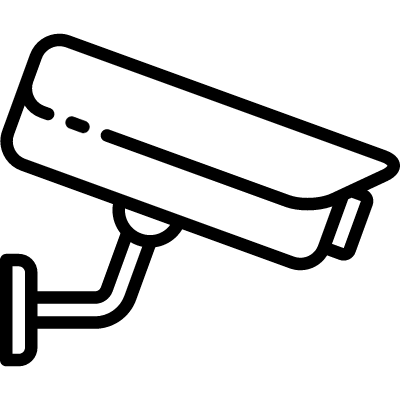 ADMINISTRATOR SYSTEMU MONITORINGU - ZGODNIE Z ART. 13 OGÓLNEGO ROZPORZĄDZENIA O OCHRONIE DANYCH OSOBOWYCH Z DNIA 27 KWIETNIA 2016 R. (DZ. URZ. UE L 119 Z 04.05.2016) INFORMUJE, IŻ:Administratorem Pani/Pana danych osobowych jest …………………. (nazwa i adres Wykonawcy)Monitoring stosowany jest celu ochrony mienia oraz zapewnienia bezpieczeństwa w obszarze monitorowanymPodstawą przetwarzania jest prawnie uzasadniony interes administratoraZapisy z monitoringu przechowywane będą w okresie ………. (ilość dni)Osoba zarejestrowana przez system monitoringu ma prawo do dostępu do danych osobowych oraz ograniczenia przetwarzaniaOsobie zarejestrowanej przez system monitoringu przysługuje prawo wniesienia skargi do Prezesa Urzędu Ochrony Danych Osobowych